®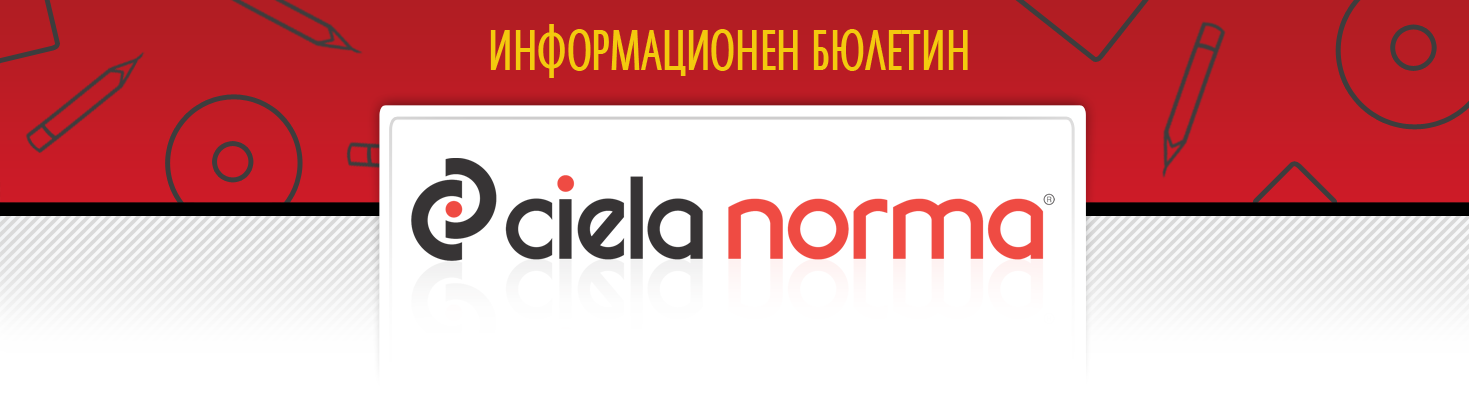 04.10.2019 г.Сиела Норма АДбул. Владимир Вазов 9, София 1510Тел.: + 359 2 903 00 00http://www.ciela.netБЕЗПЛАТЕН ДОСТЪП ДООФИЦИАЛЕН РАЗДЕЛ НА ДЪРЖАВЕН ВЕСТНИКhttp://www.ciela.net/svobodna-zona-darjaven-vestnikНОРМИАКЦЕНТИ - Държавен вестник, бр. 77 от 2019 годинаОбнародвано е Постановление № 243 от 26 септември 2019 г. С него се приема Наредба за електронната платформа за продажба на имоти - частна държавна собственост, и на имоти - собственост на търговски дружества с повече от 50 на сто държавно участие в капитала или търговски дружества, чиито дялове или акции са собственост на търговско дружество с повече от 50 на сто държавно участие в капитала. Тя урежда воденето и поддържането на електронната платформа за продажба на цитираните имоти, както и подготовката и обявяването на електронни търгове и условията и реда за провеждане на електронните търгове за продажба чрез електронната платформа.Изменена и допълнена е Наредба № 8121з-904 от 2015 г. Промените са във връзка с преструктурирането на Националния институт по метеорология и хидрология при Българската академия на науките в Национален институт по метеорология и хидрология към министъра на образованието и науката.Изменена и допълнена е Наредба № 8121з-1010 от 2015 г. Регламентира се понятието "униформено облекло за тестови цели". Определя се редът за предоставянето и използването му, както и начинът за оповестяване на визията му.Изменена и допълнена е Наредба № 2 от 2018 г. Прецизират се текстовете, касаещи документите, които се водят и попълват в електронен вид, и начина на тяхното съхранение. Разписват се условия и ред за определяне на служител в центъра за професионално обучение, който да подготвя и подава чрез информационната система на Националната агенция за професионално образование и обучение отчета на документите с фабрична номерация. Опростява се процедурата, при която представител на съответното регионално управление заедно с директора на професионалния колеж или упълномощено от него лице представят в МОН за вписване в регистрационната книга и полагане на печат с държавен герб издадените от професионалния колеж документи.Обнародван е Правилник за устройството и дейността на Военно-географската служба. С него се определят устройството и дейността на Военно-географската служба като военно формирование за осигуряване на геоинформация и извършване на основни и специализирани дейности по Закона за геодезията и картографията.АКЦЕНТИ - Държавен вестник, бр. 78 от 2019 годинаОбнародвана е Наредба № 8121з-1060 от 26 септември 2019 г. Разписват се специфичните служебни дейности на държавните служители в Министерството на вътрешните работи, за които ще се заплаща допълнително възнаграждение. Сред тях са дейностите по осъществяване на агентурно-оперативна, издирвателна, експертно-криминалистическа, патрулно-постова, пожарогасителна, спасителна и неотложна аварийно-възстановителна работа, държавен противопожарен контрол, контрол на държавната граница, химическа, биологическа и радиационна защита при инциденти и аварии, свързани с опасни вещества и материали, летателна, авиационна, парашутна, плавателна, водолазна, охрана на взривоопасни вещества, банкови или други ценности, борба с тероризма или участие в специални операции, откриване или обезвреждане на взривни вещества, конвоиране, съпровождане или транзитиране на лица, опазване на обществения ред и разследване по досъдебни производства.Обнародвана е Наредба № 8121з-1059 от 26 септември 2019 г. Регламентират се условията и редът за изплащане на допълнителни възнаграждения на държавните служители за научна степен, за полагане на труд през нощта от 22,00 часа до 6,00 ч., за полагане на труд на официални празници и за времето на разположение.Изменена и допълнена е Наредба № 6 от 2011 г. Отпада изискването за предварително съгласуване с компетентните органи на инструкциите за охраната и опазването на паричните средства и ценните пратки и на правилата за вътрешния ред и охраната на пощенските служби, които пощенските оператори са длъжни да разработят. Държавна агенция "Технически операции" и органите на съдебната власт са допълнени сред компетентните органи за наблюдение и контрол върху пощенските пратки.Обнародвана е Наредба № 1 от 12 септември 2019 г. Приема се фармако-терапевтично ръководство по нуклеарна медицина. Разписват се радиофармацевтиците, които се прилагат за терапевтични и за диагностични цели, както и видовете протоколи за провеждане на конвенционални и хибридни нуклеарномедицински образни изследвания.Обнародвана е Наредба № 2 от 19 септември 2019 г. С нея се приема фармако-терапевтично ръководство за лечение на алергичните болести. Описват се диагностичните критерии, стъпките на лекарствената терапия и критериите за оценка на ефективността на прилаганата терапия.Изменен и допълнен е Правилникът за устройството и дейността на Националната здравноосигурителна каса. Преструктурира се специализираната администрация на НЗОК като се закрива дирекция "Анализ, планиране и прогнози на дейността на НЗОК", а функциите ѝ се поемат от дирекция "Контрол, анализи и прогнози на дейността по задължителното здравно осигуряване". В тази връзка преименуваната дирекция ще следва да анализира, изготвя и обобщава периодични справки по основни показатели на разходите за здравноосигурителни плащания на НЗОК, да анализира статистически данни за икономическото, социалното и демографското състояние в страната и прогнозира отражението им върху здравноосигурителната система, да разработва принципи и показатели за анализ и оценка на здравноосигурителната система, да изготвя анализи и прогнози за органите на управление на НЗОК по аспекти на потреблението на медицински и/или дентални услуги, лекарствени продукти, медицински изделия, диетични храни за специални медицински цели и други, да осъществява дейности по идентифициране и управление на риска в системата на НЗОК, да  разработва и извършва оценка на механизми и модели за управление на разходите в областта на здравеопазването, както и да извършва други дейности по контрол и финансова отчетност.АКТУАЛНОПРЕДСТОЯЩО ОБНАРОДВАНЕ В ДЪРЖАВЕН ВЕСТНИК:ИНТЕРЕСНО4 октомвриСветовен ден на животнитеДен на свети Франциск от Асизи5 октомвриМеждународен ден на учителя7 октомвриСветовен ден за достоен труд8 октомвриМеждународен Ден за превенция от природните и стихийни бедствия9 октомвриСветовен ден на пощатаДен на Античната Култура10 октомвриСветовен ден срещу смъртното наказаниеПрофесионален ден на архивистаСветовен ден за психично здравеЗАБАВНО***Знаменит френски адвокат чрез умела пледоария успял даизмъкне от заплетена ситуация свой клиент.Оправданият стискал развълнувано ръката на адвоката, като муказал:- Господин адвокат, безкрайно съм ви благодарен! Не зная какпросто да ви се отплатя.- Скъпи мой - засмял се адвокатът, - не се тревожете.Откакто финикийците са измислили парите, решението на тозивъпрос е много просто. ***РЕДАКЦИЯГлавен редактор: Валентина СавчеваОтговорен редактор: Сузана ГеоргиеваБезотговорен редактор: Веселин ПетровЕлектронна поща: ciela@ciela.comБрой абонати към 5 април 2018 г. - 3385*** "Най-трудно е да се отговори на въпрос, на който отговорът е очевиден!"Намерете отговорите на всички въпроси със Ciela!***Народно събрание- Закон за публичните предприятия - Закон за изменение на Закона за опазване на обществения ред при провеждането на спортни мероприятия- Закон за изменение на Закона за местното самоуправление и местната администрация- Закон за допълнение на Закона за данъците върху доходите на физическите лица- Закон за денонсиране на Европейската конвенция за насилието и лошото поведение на зрители при спортни прояви и в частност на футболни срещи и за ратифициране на Конвенцията на Съвета на Европа за интегриран подход към безопасност, сигурност и обслужване по време на футболни мачове и други спортни мероприятияПредстоящо обнародванеМинистерски съвет- Постановление № 244 от 3 октомври 2019 г. за изменение и допълнение на Тарифа № 14 за таксите, които се събират в системата на Министерството на регионалното развитие и благоустройството и от областните управители, приета с Постановление № 175 на Министерския съвет от 1998 г.- Постановление № 245 от 3 октомври 2019 г. за одобряване на допълнителни разходи по бюджета на Министерството на финансите за 2019 г.Предстоящо обнародванеМинистерство на околната среда и водитеНаредба за изменение и допълнение на Наредба № 12 от 2010 г. за норми за сериен диоксид, азотен диоксид, фини прахови частици, олово, бензин, въглероден оксид и озон в атмосферния въздухПредстоящо обнародванеВисш съдебен съвет- Правилник за изменение и допълнение на Правилника за организацията на дейността на Националния институт на правосъдието и на неговата администрация- Наредба за изменение и допълнение на Наредба № 8 от 2018 г. за организацията и дейността на Съвета за партньорство към Висшия съдебен съветПредстоящо обнародванеНационален съвет по цени и реимбурсиране на лекарствените продукти- Наредба № 3 от 19 септември 2019 г. за приемане на фармако-терапевтично ръководство по клинична хематология- Наредба № 4 от 19 септември 2019 г. за приемане на фармако-терапевтично ръководство по анестезиология и интензивно лечение- Наредба № 5 от 19 септември 2019 г. за приемане на фармако-терапевтично ръководство по очни болести- Наредба № 6 от 19 септември 2019 г. за приемане на фармако-терапевтично ръководство по медицинска паразитологияПредстоящо обнародванеКомисия за енергийно и водно регулиранеСпоразумение за предоставяне на подкрепа за проекти между Комисията за енергийно и водно регулиране на Република България и Европейската банка за възстановяване и развитие по отношение на програмата на регулаторно развитие на енергийния секторПредстоящо обнародване